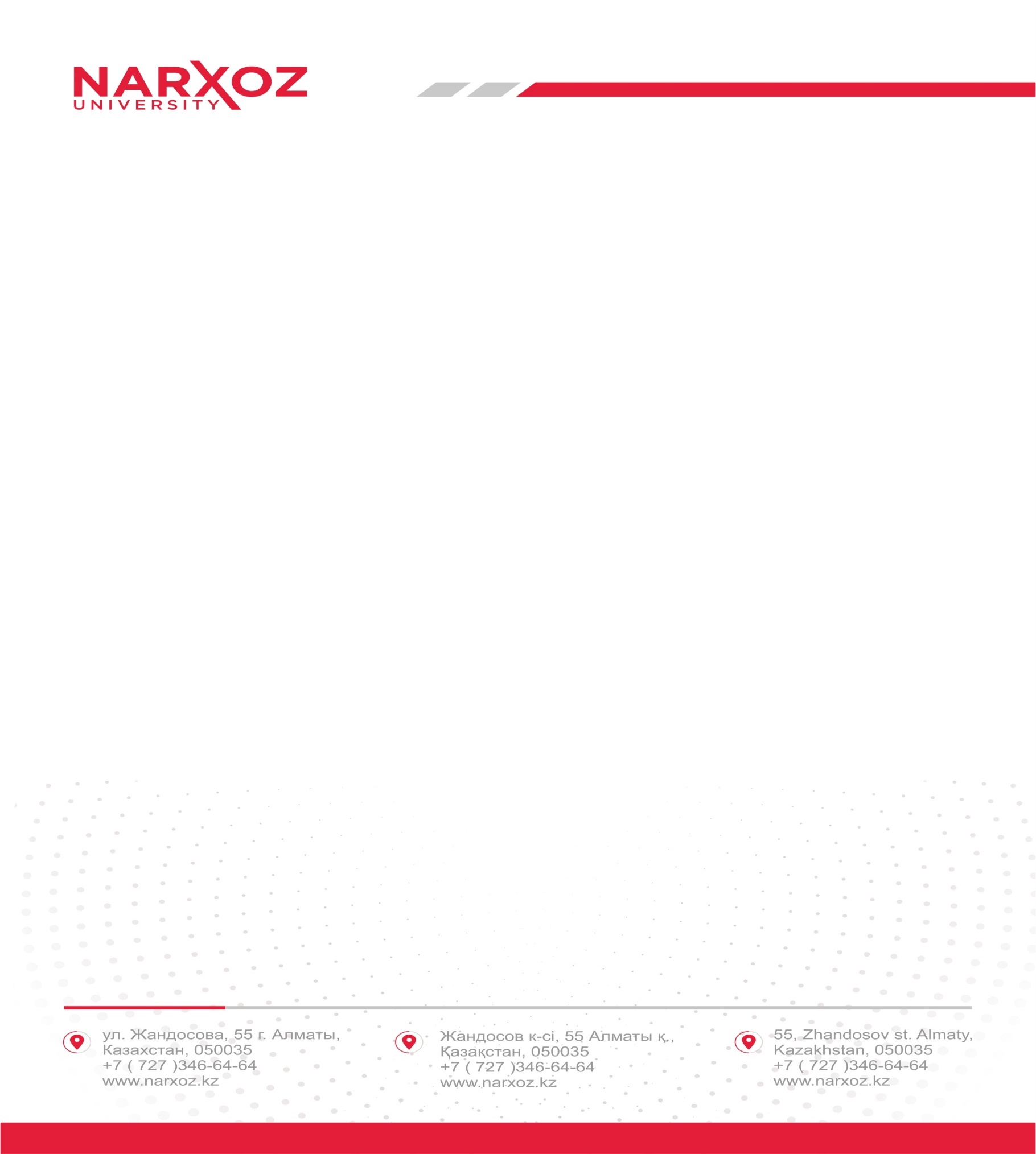 INFORMATION LETTERThe Scientific and Educational Department "Finance and Data Analytics" NP JSC “Narxoz University” invites students, undergraduates, doctoral students, young scientists to take an active part in the International Scientific and Practical Conference on the topic "Social Investments in Improving the Quality of Life of the Population", which will be held on March 3, 2022 as part of the Finance Week and devoted to the celebration of the 80th anniversary of the leading Kazakh scientist and teacher, Honored Worker of the Republic of Kazakhstan, Doctor of Economics Professor, Iskakov Uzan Muldashevich.	A modern quality challenge and an important direction for the high socio-economic development of the country, the growth of prosperity and the improvement of the life of the population. The latest events of the coming year sharply marked the social well-being of society, which was reflected in the qualitative renewal of modern tools for regulating the welfare of citizens. In the context of the scientific and practical conference, it is important to draw attention to the younger generation - students of the country's higher education and the problems of developing small and medium-sized businesses, increasing the risk of population growth, the effectiveness of the health and education system, assessing the professional training of financial specialists, as well as increasing the frequency of the banking and public sectors to develop entrepreneurial skills and open their own businesses. Many other questions among residents in the sections of the international scientific and practical conference.The International Scientific and Practical Conference provides for the following areas:Section 1 "The role of the banking sector in stabilizing the social system of Kazakhstan" (Moderator Aitkazina M.A., PhD, Associate Professor). Join a Zoom meeting: https://zoom.us/j/96814311010
Section 2 "Social responsibility of subjects of the real sector of the economy and its role in improving the welfare of the population of Kazakhstan" (Moderator Dzharikbaeva D.T., PhD, Associate Professor).Join a Zoom meeting: https://zoom.us/j/99231969317
Section 3 "The impact of state support programs on the welfare of the population in Kazakhstan: increasing incomes and quality of life" (Moderator: Kozhakhmetova M.K., Candidate of Economics, Associate Professor). Join a Zoom meeting: https://zoom.us/j/97103984516Telegram Registration: https://t.me/Students_finance_Narxoz_bot  Form of participation: onlineStart of the Conference: 10.00Languages: Kazakh, Russian, EnglishBased on the results of the conference, a collection of materials of speeches and scientific articles will be issued. Selected articles based on the results of plagiarism check and peer review will be published in the collection. The collection of articles will be indexed in the RSCI. Publications are for free.Scientific articles should be send to coordinators on the email: Section 1: Mukhametkalieva Mahabbat Auganovna makhabbat.mukhametkalieva@narxoz.kzSection 2: Ustemirov Asset Dautkhanovich asset.ustemirov@narxoz.kzSection 3: Kydyralinov Dauletzhan Sagatovich dauletzhan.kydyralinov@narxoz.kzSubmission of articles until February 25, 2022.Make a note of the author's full name, section number, when sending a file with an article to the mail of the organizing committee (example: Akhmetov A. - 1).Requirements for materials: text format A4, font: Times New Roman, size (point size) – 14, Line spacing single; the volume of the article: not less than 5 pages and not more than 10 pages. The number of authors in one article: not more than 4.For participation issues in the International Scientific and Practical Conference, please contact the organizing committee Telegram https://t.me/ Students_finance_Narxoz_bot  87273771912Thank you for your participation!Article structure:The UDC code is indicated in the upper left corner (bold, 14 pt.)On the next line - the title of the article (bold, 14 pt., center alignment)On the next line - initials and surname (in bold, 14 pt.).Below - the full name of the university, city, country of the author(s) (regular font, 12 pt., center alignment).Below - the full name and position of the supervisor (in regular type, 12 pt., alignment - in the center).On the next line - an abstract of 150-250 words (14 pt., justified alignment).Below - keywords (4-6 words or phrases)On the next line - the main text of the article.The list of sources is drawn up at the end of the article in the order in which sources are used in the text. References in the text are indicated by square brackets indicating the source number and, separated by commas, page numbers: [5, p. 115]. Page footnotes are prohibited.